LAPORAN PRAKTIK MAGANGPT. AEROFOOD ACS SURABAYA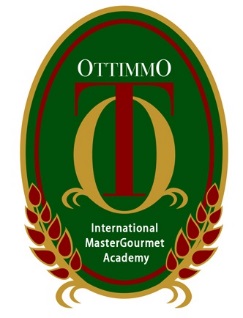 OLEH :YUDHA GUSRI SETIAWAN1474130010055PROGRAM STUDI SENI KULINER DAN PATISERIAKADEMI KULINER DAN PATISERI OTTIMMO INTERNASIONAL  SURABAYA2017